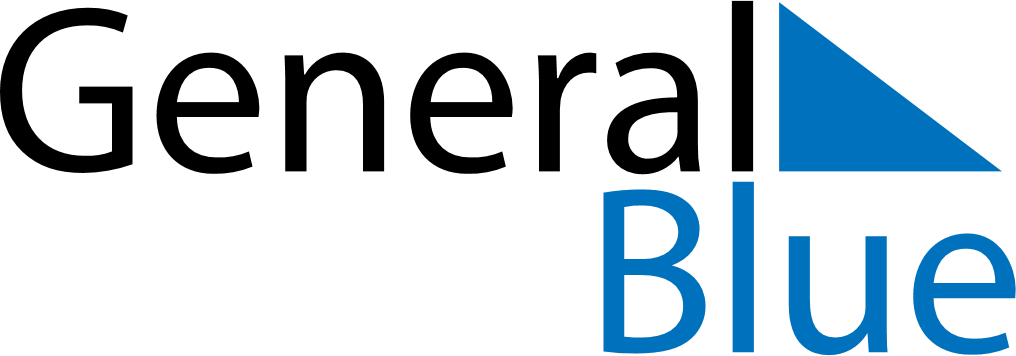 Weekly Meal Tracker February 8, 2021 - February 14, 2021Weekly Meal Tracker February 8, 2021 - February 14, 2021Weekly Meal Tracker February 8, 2021 - February 14, 2021Weekly Meal Tracker February 8, 2021 - February 14, 2021Weekly Meal Tracker February 8, 2021 - February 14, 2021Weekly Meal Tracker February 8, 2021 - February 14, 2021MondayFeb 08TuesdayFeb 09TuesdayFeb 09WednesdayFeb 10ThursdayFeb 11FridayFeb 12SaturdayFeb 13SundayFeb 14BreakfastLunchDinner